                               План дистанционного обучения средней группы с 11.05.2020г.-15.05.2020г.Образовательная областьПрограммное содержаниеРекомендации для родителей для совместной деятельности  с детьмиВторник12.05.2020г.Познавательное развитие                                   (Математическое развитие)Тема : Составление количества предметов с цифрой. Математическая загадка. Слева, справа. Развитие внимания.1. Игра  « Где чья игрушка?» 2. Игра  « Загадка и отгадка»https://www.liveinternet.ru/users/moim_vnukam_poleznoe/post4578702363. Физкультминутка «Серые зайчата»4. Игра «Слева, справа»5.Игра «Посмотри и сравни»https://www.liveinternet.ru/users/moim_vnukam_poleznoe/post457870236Среда13.05.2020г.Речевое развитие (Развитие речи)Тема :          Определение предмета по его специфических признаков.Закреплять умение описывать предмет, его внешний вид, признаки, учат согласовывать существительные, прилагательные, местоимения в роде.Закреплять правильное произношение звуков «Р-РЬ», учить слышать их в словах, именах, подбирать слова с этими звуками.Д/и «Чудесный мешочек»Четверг14.05.2020г.КонструированиеТема :            «Лесной детский сад»1.Работа с иллюстрациями «геометрические фигуры»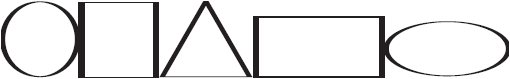 2.Игры «Лото»Пятница15.05.2020г.Речевое развитие (Чтение художественной литературы)Тема : Чтение рассказа «Воробей» Е.ЧерушинаЗагадывание загадки:Маленький мальчишкаВ сером армячишкеСобирает крошки Он боится кошки.          (Воробей)Вопросы: -Как воробушек попал к Никите?-Для чего Никита стал учить воробья летать?-Как вы думаете, Никита правильно поступил, что отпустил воробья?-Что чувствовал Никита при расставании?Проговорить чистоговорку: Скачет, скачет воробейКличет маленьких детей.Киньте крошек воробьюЯ вам песенку споюЧик – чирик! Пятница15.05.2020г.Художественно –эстетическое развитие ( лепка)Тема:« Птичка клюет зернышки из блюдца»Материалы. Игрушечная птичка. Глина, доска для лепки.